                                                                                      TURNIEJ PIŁKI HALOWEJ ŻAKÓW 2009                                         20.11.2016 GODZ.08:50 HALA GRODKÓW                                                  W TURNIEJU WEZMĄ UDZIAŁ DRUŻYNY                                                                                                      GZ LZS GRODKÓW                                  CZARNI OTMUCHÓW                                                                        MASTERS BRZEG                                             LIDER SKARBIMIERZ                                ODRA OPOLE 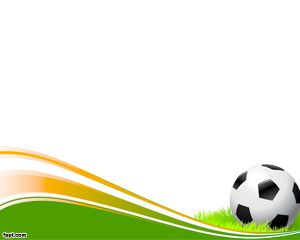 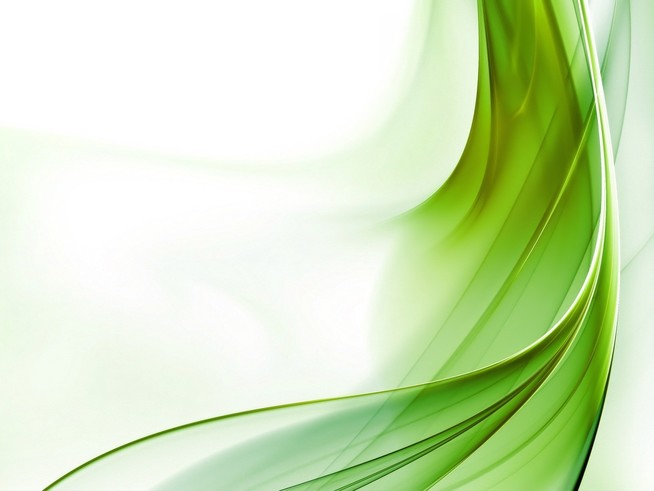 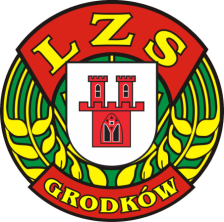 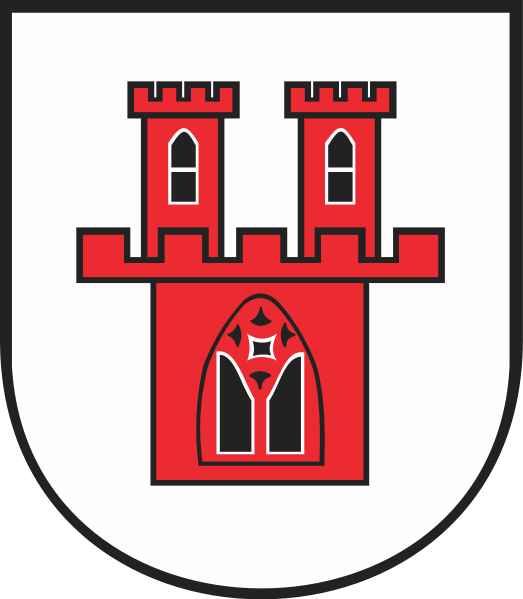 ORGANIZATOR TURNIEJU GZ LZS GRODKÓW                                                                                                                                                                                                                                                                                                                                                                                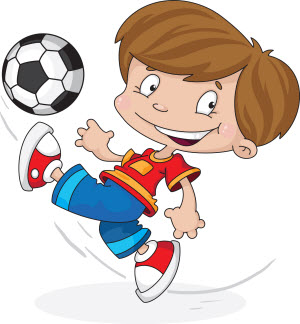            .                                                                                                                                                                                                                                   .                                         .                  .                                                                                           .                                                                       .                                                                  .     . 